План-конспект занятияпедагога дополнительного образованияДымчак Александр АлександровичОбъединение: КаратэПрограмма КаратэГруппа: 02-68Дата проведения: 30.12.2022Время проведения: 15:10-16:40.Тема занятия: СФП. Скоростно-силоваяЦель занятия: повышение способности концентрировать внимание и усилия;поднять тренировочный уровень развития двигательных качеств и функциональных возможностей всего организма; воспитание воли к проявлению максимальных усилий.РАЗМИНКА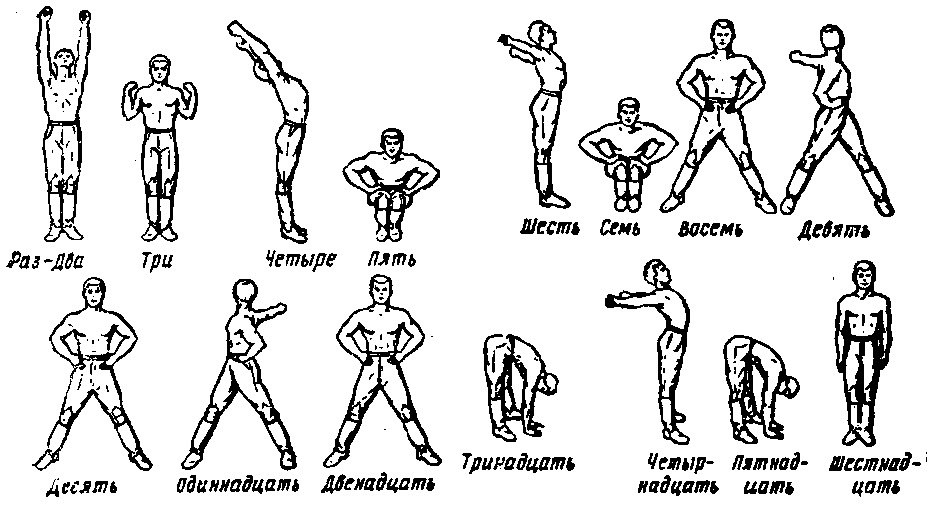 ОСНОВНАЯ ЧАСТЬ2. Скоростно-силовые упражнениеПереходим по ссылке для выполнения задания.https://blog.decathlon.ru/programma-trenirovok/10-uprazhneniy-na-razvitie-skorostno-silovykh-kachestv.htmlЗАКЛЮЧИТЕЛЬНАЯ ЧАСТЬ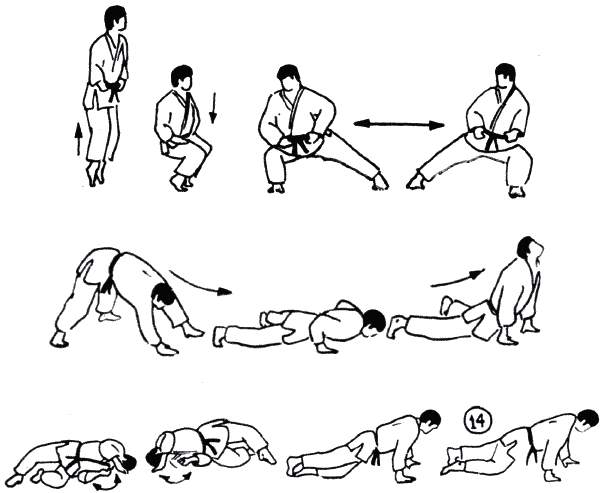 Домашнее задание: - Повторить первое ката.Обратная связь:Фото самостоятельного выполнения задания отправлять на электронную почту metodistduz@mail.ru для педагога Дымчака А.А.                                                                    (ФИО)Специальная физическая подготовка1. Упражнения для развития ловкости:· общеразвивающие упражнения для рук, ног и туловища;· стойки на носках, на одной ноге после передвижений, прыжков;· повороты, наклоны, вращения головы;· кружение по одному и в парах;· прыжки: ноги вместе - ноги врозь, на одной ноге, ноги скрестно, с поворотами, со сменой ног, с движениями рук;· прыжок с высоты на точность приземления;· прыжки через скакалку: на одной, двух, со сменой ног, вдвоем, втроем;· подвижные игры «Запрещенное движение», «Совушка», «Пустое место», «Лиса в курятнике» и др.2. Упражнения для развития гибкости:Упражнения для рук и плечевого пояса· одновременное и последовательное сгибание и разгибание суставов пальцев, лучезапястных, локтевых и плечевых;· махи и круговые движения во всех суставах;· круги руками наружу и вовнутрь;· упражнения с сопротивлением в парах и с небольшими отягощениями;· упражнения на растягивание (с задержкой в крайних положениях), на расслабление;Упражнения для шеи и туловища· наклоны и круговые движения головой в различных направлениях;· маховые, пружинящие движения туловищем из различных исходных положений;· упражнения на растягивание во всех направлениях;· расслабления;· наклоны;· прогибы («лягушка», «корзиночка», «рыбка»);Упражнения для ног· одновременное и поочередное сгибание ног;· отведение, приведение и круговые движения в голеностопных суставах;· захватывание и передвижение предметов пальцами ног;· ходьба на носочках, пятках, на внешних и внутренних сводах стоп;· сгибание и разгибание (свободное, с сопротивлением и с отягощением) в коленных и тазобедренных суставах;· максимальное растягивание и расслабление ног;· маховые и круговые движения из различных и.п.;· пассивное растягивание с помощью партнера.3. Упражнения для развития силы:· сгибание и разгибание пальцев рук с максимальным напряжением;· сжимание пальцами маленького резинового мяча;· ходьба на носочках, пятках по твердой и мягкой поверхности;· сидя на полу, захватив ступнями согнутых ног небольшие мешочки с песком, поднимать и выпрямлять ноги, не роняя предмета;· сидя, согнув колени, разводить колени с сопротивлением до касания бедрами пола (рукам нажимать, а ногами сопротивляться);· выпады и приседы;· лежа на спине сгибание и разгибание туловища; поднимание прямых ног до касания пола за головой и возвращение в исходное положение с различным положением рук (руки к плечам, в замке за головой, вверх, на пояс и т.п.);· вис на перекладине, поднимание согнутых ног, подтягивания в висе лежа.4. Упражнения для развития быстроты:· ходьба и бег с внезапной сменой направления по сигналу;· бег с ускорениями по 10, 20, 30 метров по ровной и наклонной поверхности;· эстафеты с бегом на отмеренном отрезке;· игры с прыжками (для развития взрывной силы ног): единичные подскоки на мягкой поверхности с отягощением и без, с двух ног и с одной ноги;· подвижные игры «Кто быстрее попадет в домик?», «Догоняй-ка», «Кума лиса, выходи» и др.5 Упражнения для развития прыгучести:· прыжки вверх с касанием ориентиров, подвешенных на различной высоте;· прыжки с предметом, зажатым между коленями или стопами (на месте и с продвижением);· прыжок в длину с места, прыжки на двух ногах на месте и с продвижением вперед, то же из приседа;· прыжки с разбега с отталкиванием одной ногой, через набивные мячи, через натянутую веревочку;· запрыгивания на возвышения и спрыгивания с них;· подвижные игры «Веселые зайчата», «Рыбак и рыбки» и др.6 Упражнения для развития равновесия:· стойка на носках, на одной ноге на месте;· упражнения с закрытыми глазами;· ходьба с заданиями по линии, по веревке, положенной прямо, по кругу, зигзагообразно;· ходьба по наклонной доске, перевернутой скамейке, с преодолением реальных и воображаемых препятствий, боком приставными шагами;· выполнив 2-3 кувырка встать и сохранить позу;· ходьба по двум переставляемым предметам;· подвижные игры «Пройди по мостику», «Тише едешь - дальше будешь», «Иди прямо», «Не замочи ног» и др.7 Упражнения для развития выносливости:· бег в умеренном темпе от 100 до 500 метров;· бег по пересеченной местности;· прыжки через скакалку;